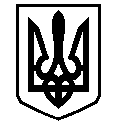 У К Р А Ї Н АВАСИЛІВСЬКА МІСЬКА РАДАЗАПОРІЗЬКОЇ ОБЛАСТІВИКОНАВЧИЙ КОМІТЕТ Р І Ш Е Н Н Я  22 грудня   2020                                                                                    №   90Про проект місцевого бюджету Василівської міської територіальної громади на 2021 рік Керуючись статтею 76 Бюджетного кодексу України, пунктом «а» частини 1 статті 28, статтею 67 Закону України «Про місцеве самоврядування в Україні» та розглянувши пояснювальну записку та проект рішення про місцевий  бюджет на 2021 рік, виконавчий комітет  Василівської  міської ради В И Р І Ш И В:Схвалити проект рішення «Про місцевий бюджет Василівської міської територіальної громади на 2021 рік (08558000000) та прогноз бюджету міської територіальної громади на 2022-2023 роки (додається). Надати дане рішення на затвердження Василівській  міській раді Запорізької області.Міський голова                                                                          Сергій КАЛІМАНПРОЕКТУ К Р А Ї Н АВАСИЛІВСЬКА МІСЬКА РАДАЗАПОРІЗЬКОЇ ОБЛАСТІвосьмого скликаннядруга (позачергова) сесіяР І Ш Е Н Н Я (проект)_____________2020                                                                             № _____Про місцевий бюджет Василівської міської територіальної громади на 2021 рік (08558000000)  та прогноз бюджету міської територіальної громади на 2022-2023 рокиКеруючись Бюджетним кодексом України, відповідно до пункту 17 частини 1 статті 43 Закону України «Про місцеве самоврядування в Україні», Василівська міська радаВИРІШИЛА:1. Визначити на 2021 рік:доходи місцевого бюджету у сумі 157464400 гривень, у тому числі доходи загального фонду місцевого бюджету - 155564300 гривень та доходи спеціального фонду місцевого бюджету - 1900100 гривень згідно з додатком 1 до цього рішення;видатки місцевого бюджету у сумі  157464400 гривень, у тому числі видатки загального фонду місцевого бюджету - 155564300 гривень та видатки спеціального фонду місцевого бюджету - 1900100 гривень;оборотний залишок бюджетних коштів місцевого бюджету у розмірі 5000 гривень, що становить 0,0032 відсотків видатків загального фонду місцевого бюджету, визначених цим пунктом;резервний фонд місцевого бюджету у розмірі 200000 гривень, що становить 0,1286 відсотків видатків загального фонду місцевого бюджету, визначених цим пунктом.2. Затвердити бюджетні призначення головним розпорядникам коштів місцевого бюджету на 2021 рік у розрізі відповідальних виконавців за бюджетними програмами згідно з додатком 3 до цього рішення.3. Затвердити на 2021 рік міжбюджетні трансферти згідно з додатком 5 до цього рішення.4.Затвердити розподіл витрат місцевого бюджету на реалізацію місцевих(регіональних) програм у сумі 16730776 гривень згідно з додатком 7 до цього рішення.5. Установити, що у загальному фонді місцевого бюджету на 2021 рік:1) до доходів належать доходи, визначені статтею 64 Бюджетного кодексу України, та трансферти, визначені статтями 97, 101 Бюджетного кодексу України.2) джерелами формування у частині фінансування є вільний залишок бюджетних коштів, визначений у підпункті 4 частини 1 статті 15 Бюджетного кодексу України.6 Установити, що джерелами формування спеціального фонду місцевого бюджету на 2021 рік:1) у частині доходів є надходження, визначені статтею 691 Бюджетного кодексу України.2) у частині фінансування є вільний залишок бюджетних коштів, визначений у підпункті 4 частини  1 статті 15 Бюджетного кодексу України, а також кошти, що передаються із загального фонду місцевого бюджету до бюджету розвитку (спеціального фонду), відповідно до пункту 10 частини 1 статті 71 Бюджетного кодексу України.7. Визначити на 2021 рік відповідно до статті 55 Бюджетного кодексу України захищеними видатками місцевого бюджету видатки загального фонду на:оплату праці працівників бюджетних установ;нарахування на заробітну плату;придбання медикаментів та перев'язувальних матеріалів;забезпечення продуктами харчування;оплату комунальних послуг та енергоносіїв;поточні трансферти населенню;поточні трансферти місцевим бюджетам;підготовку кадрів вищими навчальними закладами I-IV рівнів акредитації;забезпечення осіб з інвалідністю технічними та іншими засобами реабілітації, виробами медичного призначення для індивідуального користування;компенсацію процентів, сплачуваних банкам та/або іншим фінансовим установам за кредитами, отриманими громадянами на будівництво (реконструкцію) чи придбання житла;оплату послуг з охорони державних (комунальних) закладів культури;оплату енергосервісу.8. Відповідно до статей 43 та 73 Бюджетного кодексу України надати право міській раді отримувати у порядку, визначеному Кабінетом Міністрів України, позики на покриття тимчасових касових розривів місцевого бюджету, пов’язаних із забезпеченням захищених видатків загального фонду, в межах поточного бюджетного періоду за рахунок коштів єдиного казначейського рахунку на договірних умовах без нарахування відсотків за користування цими коштами з обов'язковим їх поверненням до кінця поточного бюджетного періоду.9. Головними розпорядниками коштів місцевого бюджету забезпечити: 1) затвердження паспортів бюджетних програм протягом 45 днів з дня набрання чинності цього рішення;2) здійснення управління бюджетними коштами у межах встановлених їм бюджетних повноважень та оцінки ефективності бюджетних програм, забезпечити ефективне, результативне і цільове використання бюджетних коштів, організацію та координацію роботи розпорядників бюджетних коштів нижчого рівня та одержувачів бюджетних коштів у бюджетному процесі;3) доступність інформації про бюджет відповідно до законодавства, а саме:здійснення публічного представлення та публікації інформації про бюджет за бюджетними програмами та показниками, бюджетні призначення щодо яких визначені цим рішенням, відповідно до вимог та за формою, встановленими Міністерством фінансів України, до 15 березня 2022 року;оприлюднення паспортів бюджетних програм у триденний строк з дня затвердження таких документів;4) взяття бюджетних зобов'язань відповідно до статті 48 Бюджетного кодексу України;5) у першочерговому порядку потребу в коштах на оплату праці працівників бюджетних установ відповідно до встановлених законодавством України умов оплати праці та розміру мінімальної заробітної плати, на  проведення розрахунків за електричну та теплову енергію, водопостачання, водовідведення, природний газ та послуги зв'язку, які споживаються бюджетними установами;6) затвердження обґрунтованих лімітів споживання енергоносіїв у натуральних показниках для кожної бюджетної установи, виходячи з обсягів відповідних бюджетних асигнувань.10. Відповідно до частин 8, 10 статті 23 Бюджетного кодексу України  міській раді, у період між сесіями районної ради, здійснювати у межах загального обсягу бюджетних призначень головного розпорядника бюджетних коштів перерозподіл видатків бюджету і надання кредитів з бюджету за бюджетними програмами, включаючи резервний фонд бюджету, а також збільшення видатків розвитку за рахунок зменшення інших видатків (окремо за загальним та спеціальним фондами бюджету) розпорядженням голови міської ради за погодженням з постійною комісією районної ради з питань бюджету, фінансів та соціально-економічного розвитку, з наступним внесенням змін до цього рішення.11. Затвердити напрями спрямування коштів субвенцій, наданих територіям району на 2021 рік,  згідно з додатком 8 до цього рішення.12. Установити, що це рішення набирає чинності з 01 січня 2021 року. 13. Додатки № 1, 3, 5, 7, 8, 9 до цього рішення є його невід’ємною частиною. 14. Відповідно до частини четвертої статті 28 Бюджетного кодексу України оприлюднити дане рішення в десятиденний строк з дня його прийняття.15. Затвердити вартість харчування дітей та учнів у навчальних закладах, що утримуються з місцевого бюджету у 2021 році згідно з додатком 9 до цього рішення.16. Контроль за виконанням цього рішення покласти на постійну комісію міської ради з питань бюджету, фінансів та соціально-економічного розвитку міста.Міський голова                                                                             Сергій КАЛІМАН